Муниципальное бюджетное общеобразовательное учреждение средняя общеобразовательная школа №30 города ХабаровскаРабочая тетрадь к произведению А.С. Пушкина «Сказка о рыбаке и рыбке»Автор-составитель: Озикова Ксения ОлеговнаУчени_     2 класса____________________________________________________________________Хабаровск 2022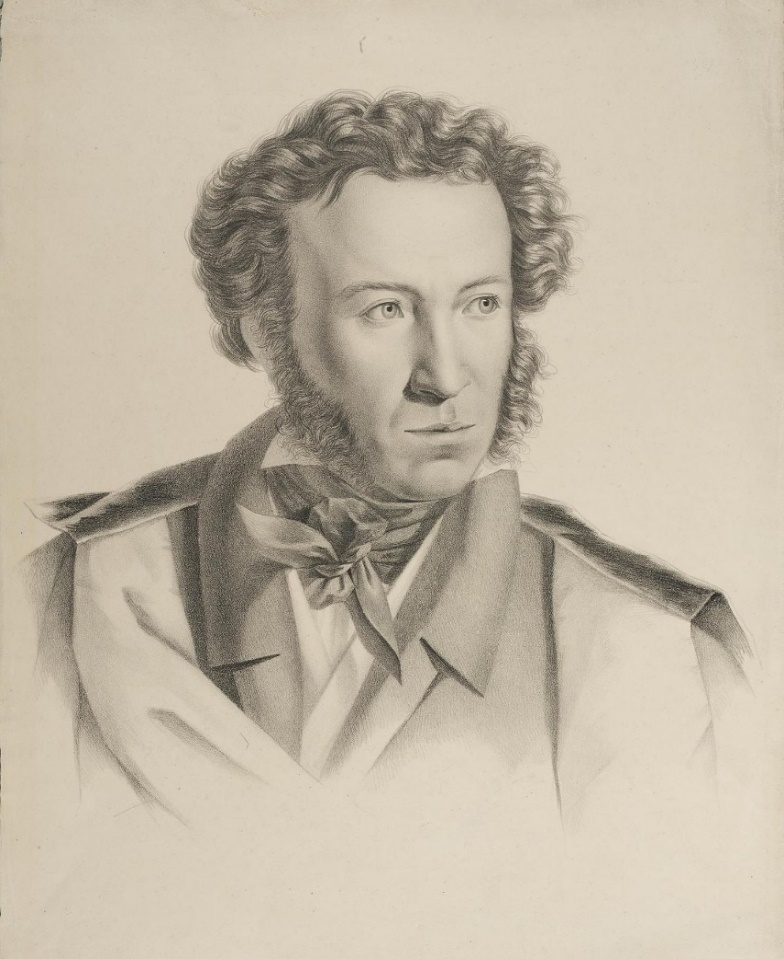 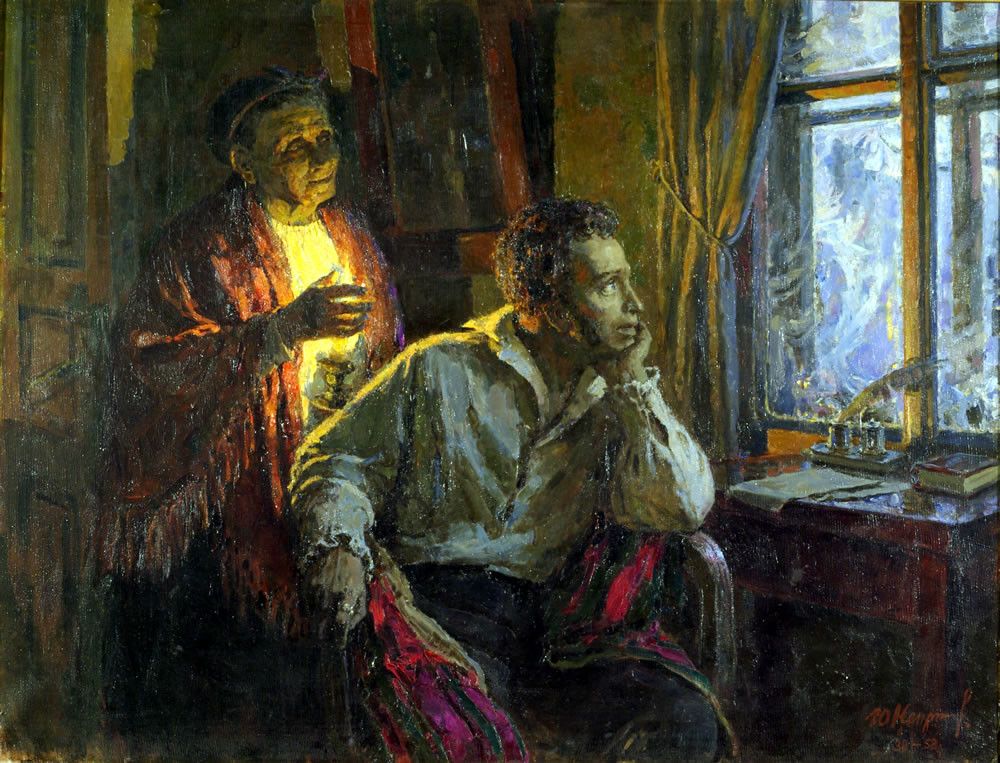 Вспомните, что вы узнали о жизни и творчестве этого авторав прошлом учебном году. Запиши факты из его биографии, которые ты считаешь самыми интересными.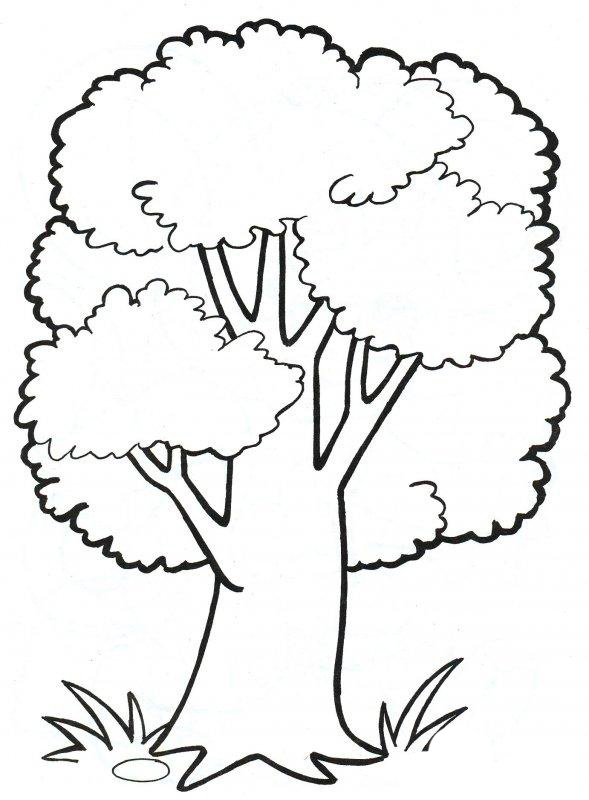 Задания кпроизведению А.С. Пушкина 
«Сказка о рыбаке и рыбке» 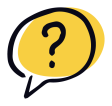 Задание 1. Где жили и чем занимались старик и старуха?Устно дополни предложениясловами поэта.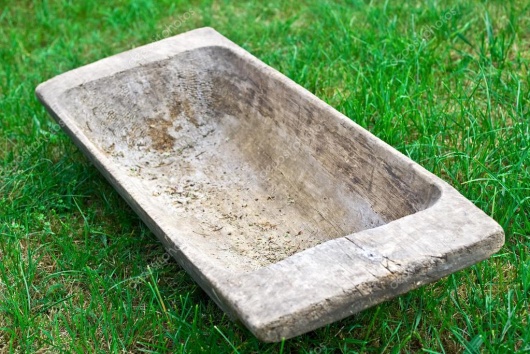 Жил старик (с кем?).У самого (какого?) (чего?).Они жили в (где?) (сколько лет?).Старик ловил (чем?) рыбу.Старуха (что делала?) свою (что?).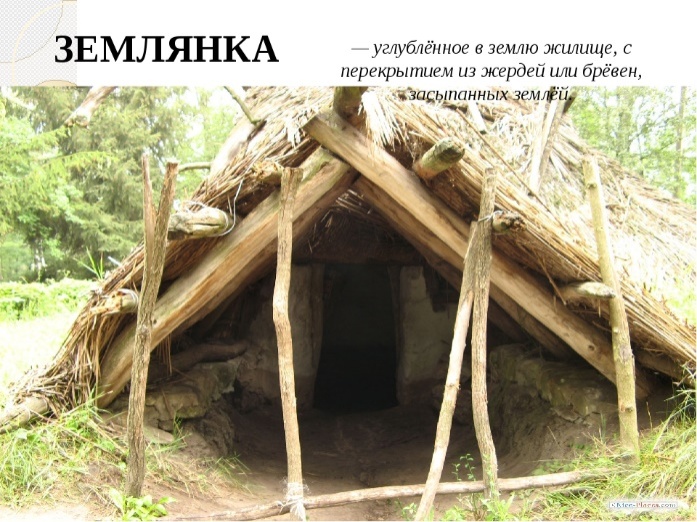 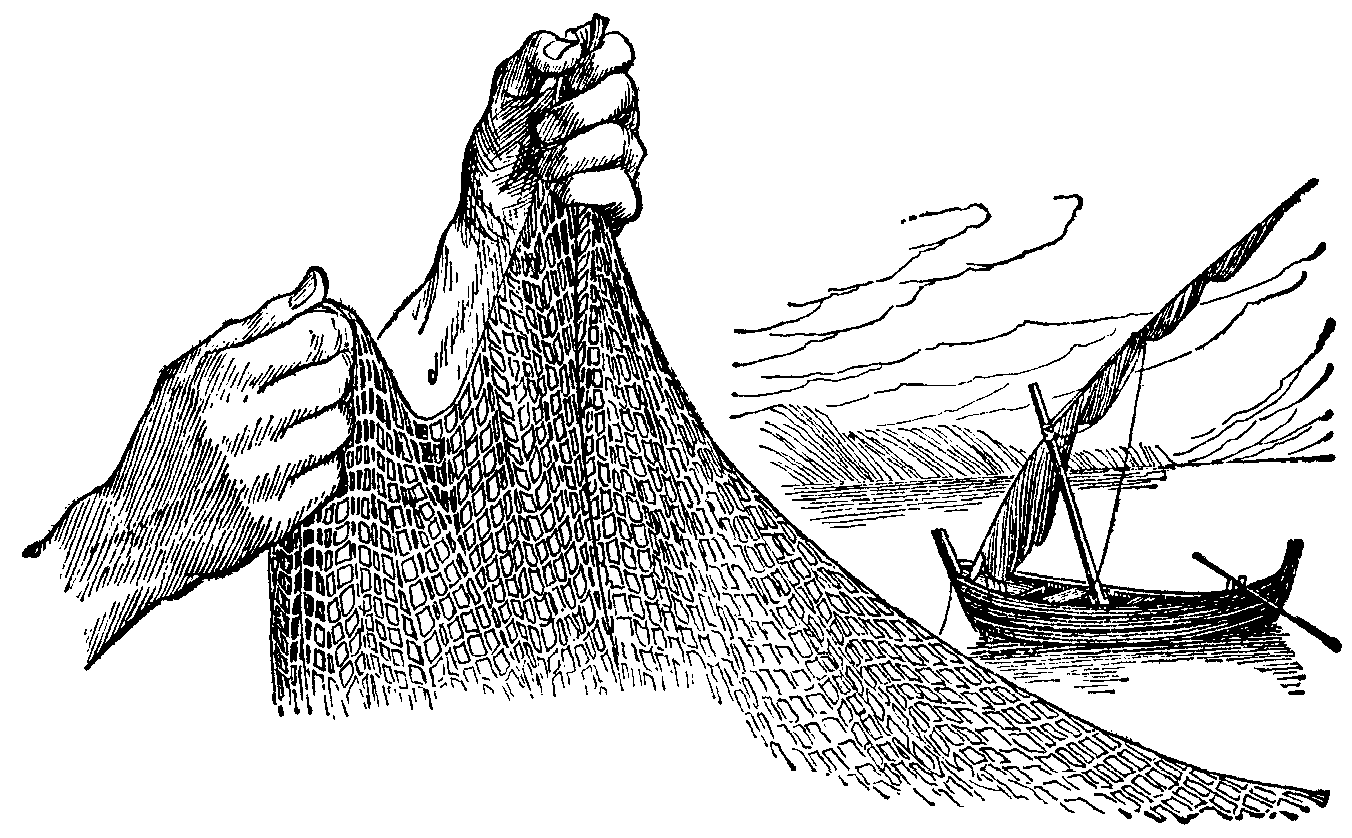 Задание 2.Опиши внешний вид старика. Всё ли правильно нарисовал художник?Дополни и запиши предложения.одет (во что?) (какое?) ходит (как?)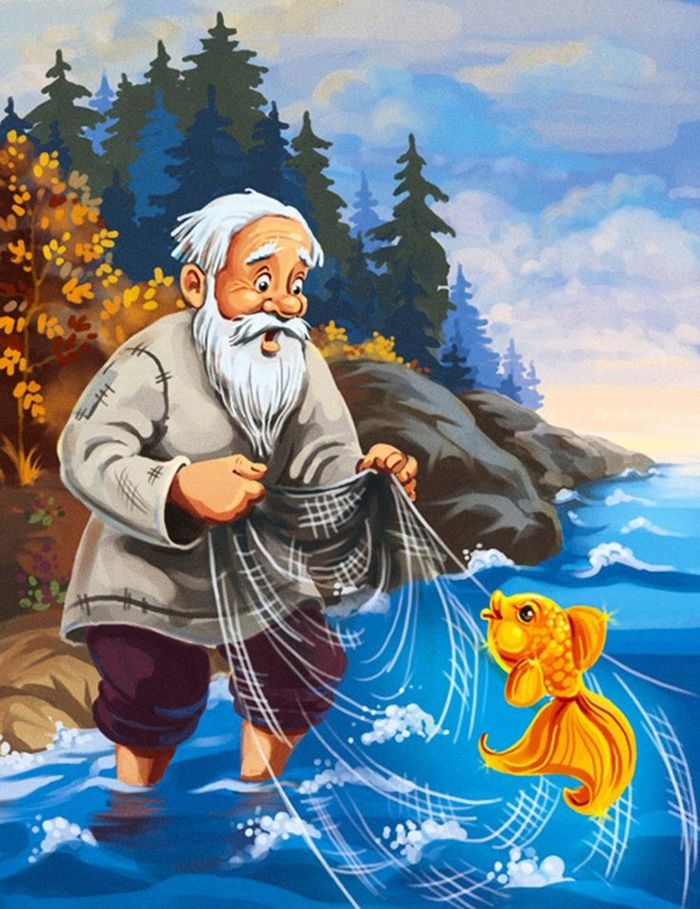 Старик                              несёт (что?) (какой?)идёт (как?)смотрит (как?) ____________________________________________________________________________________________________________________________________Задание 3. Раскрой скобки, выбери прилагательные, которые описываютхарактер старика. Впиши их в окошки.Старик (какой?) (добрый, злой, жадный, бескорыстный, доверчивый, покорный, честный, терпеливый). 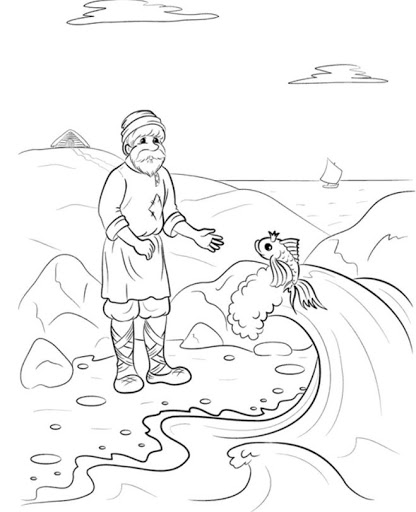 Раскрой скобки, дополни предложения и запиши в тетрадь.Старик был (каким?). Когда старик (что сделал?) (кого?), то он (что сделал?). Потому что рыбка (что делала?) как человек. Ничего он (что сделал?) у (кого?) и (что сделал?) её в (куда?).________________________________________________________________________________________________________________________________________________________________________________________________________________________________________________________________________Задание 4. Ответь на вопросы и запиши их. Дорисуй и раскрась рыбку, используй текст сказки.1) Каким светом светится золотая рыбка?________________________________________________________2) Что у рыбки на голове надето?________________________________________________________3) Что умеет делать рыбка?________________________________________________________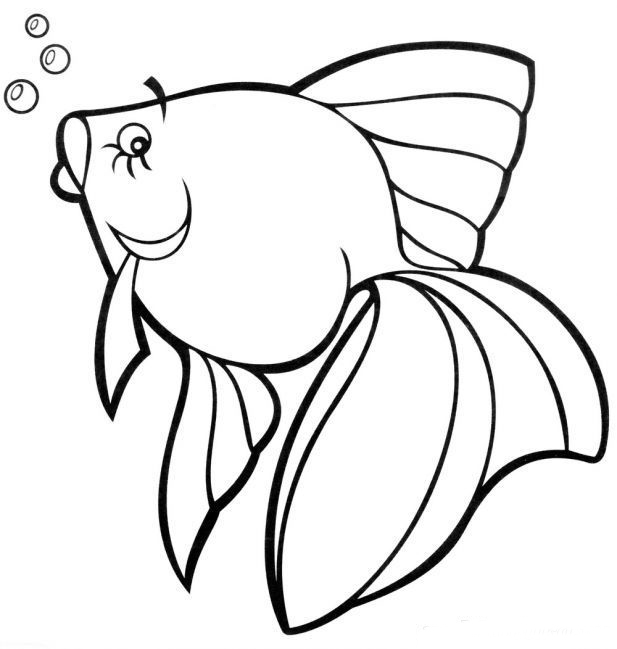 Задание 5. Опираясь на текст, впиши высказывания старухи. Почему характер и поведение старухи к старику меняется? 1) Старика старуха (что сделала?)_______________: «Дурачина ты, простофиля!Не умел ты взять выкупа с (кого?)______________!Хоть бы взял ты с неё (что?)___________________,Наше-то совсем (что сделало?)_________________».2) Воротился старик ко (к кому?)_______________:У старухи новое (что?)________________________.(Как?)______________________ старуха бранится:«Дурачина ты, простофиля!Выпросил, дурачина, (что?)____________________.3) (Как?)____________________ стоит мужа ругает.«Дурачина ты, прямой простофиля!Выпросил, простофиля, избу!Воротись, поклонися (кому?)___________________:Не хочу быть (кем?)___________________________,Хочу быть (кем?)______________________________».4) (Как?)____________ (кто?)_________ вздурилась:Опять к рыбке старика посылает.«Воротись, поклонися (кому?)___________________:Не хочу быть (кем?) ___________________________,А хочу быть (кем?)_____________________________.5) На него (кто?)___________________не взглянула,Лишь с очей (что сделать?)______________ его велела.— была нищей крестьянкой;— попросила старика отпустить рыбку;— говорила ласково со стариком;— мечтает властвовать над всеми;— не знает слов благодарности;— не может остановиться;— не умеет ценить добро;— чем богаче и знатнее становится, тем отвратительнее себя ведет;— забыла, кто она на самом деле.Задание 6.Рассмотририсунки. Расставьих в нужной последовательности.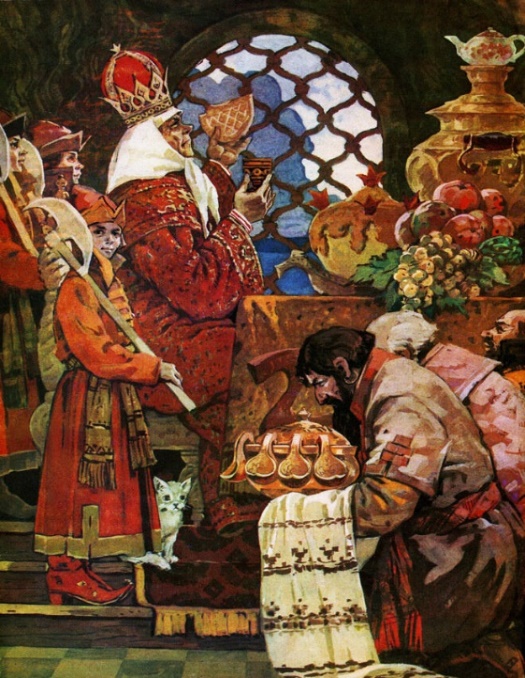 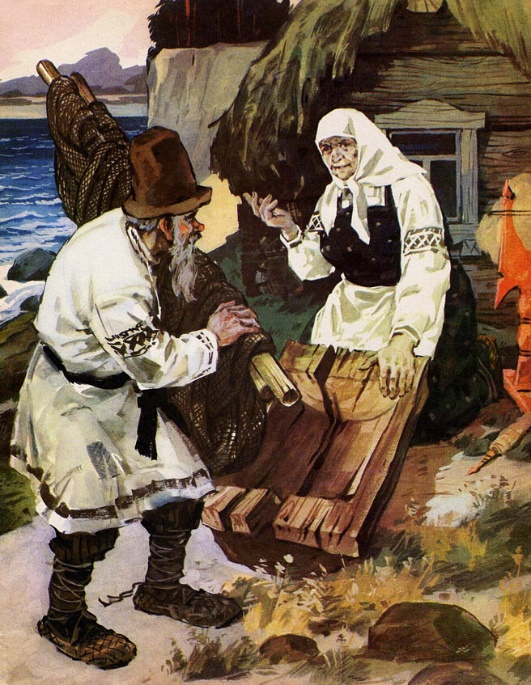 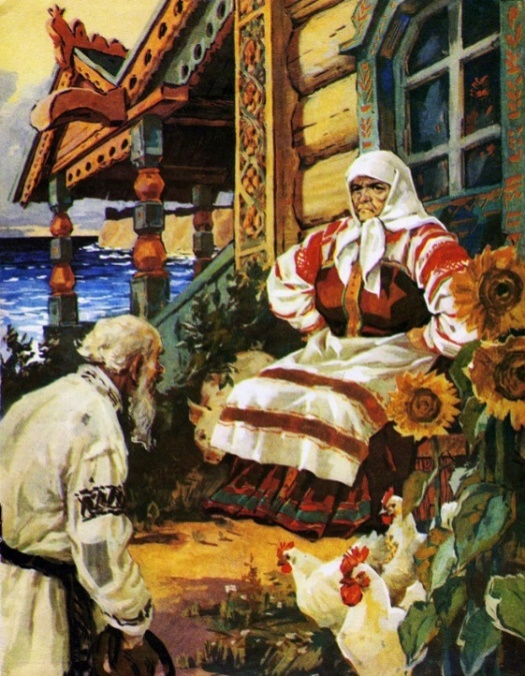 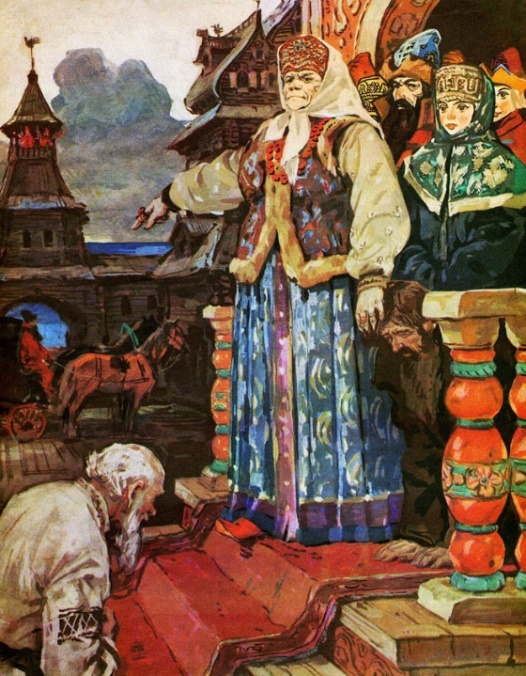 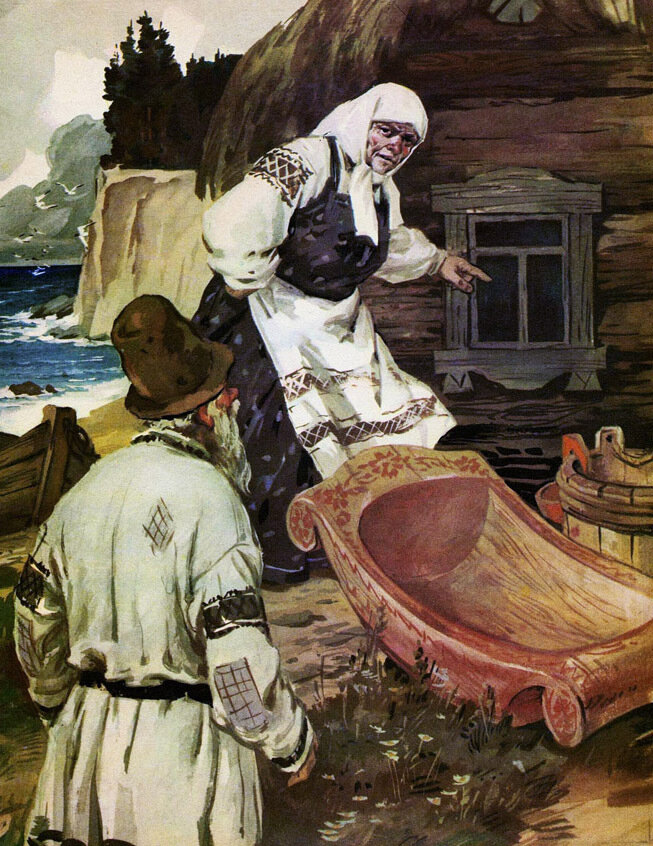 .Задание 7. Раскрой скобки и впиши прилагательные в окошки. Старуха (какая?) властная, добрая, жадная, грубая, неуживчивая, покорная, требовательная, неблагодарная, хитрая.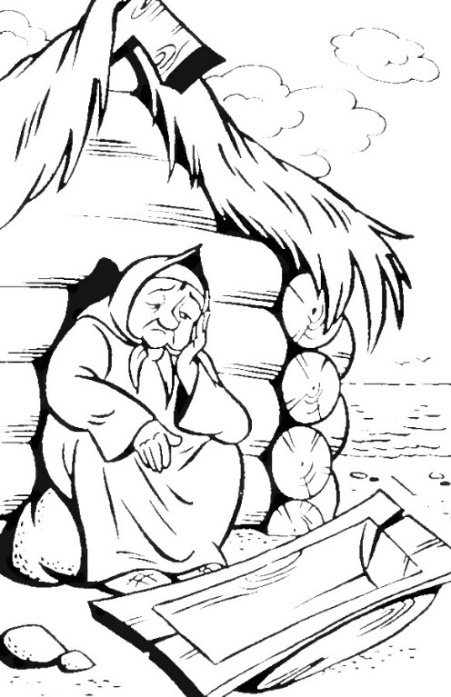 Задание 8. Вспомни и докажи текстом, где в сказке встречается волшебные числа.Выпиши эти отрывки. Раскрась число 3. 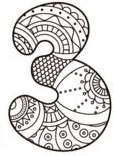 1) ___________________________________2) ___________________________________3) ___________________________________Задание 9. Найди и прочитай эпизоды, в которых говорится о том, как меняется «настроение» моря, когда старик снова и снова обращается к рыбке с просьбой. Договорись с одноклассниками, кто какое море будет.рисовать.— на рисунке (кого?) точно/неточно показано (что?);— на рисунке (кого?) все детали совпадают/не совпадают с текстом;— показывает настроение рыбки;— терпеливо помогает старику;— отражает сначала удивление, потом возмущение, затем негодование;— помнит добро, не может отказать старику;— жалеет добродушного старого человека;— закончилось (лопнуло) терпение;— наказала самодурство и жадность старухи.Задание 10. Как связано настроение моря с поведением и требованиями старухи. Почему? Заполни таблицу, пользуйся текстом.Внимательно следи за тем, как меняются оттенки синего цвета. Почему? Используй высказывания: показывает настроение рыбки; отражает сначала удивление, потом возмущение, затем негодование; меняются желания; становится все труднее их исполнять.________________________________________________________________________________________________________________________________________________________________________________________________________________________________________________________________________Задание 11. Меняется ли поведение старика?Найди в тексте, как старик обращается к рыбке. Запиши.______________________________________________________________________________________________________________________________________________________________________________________________________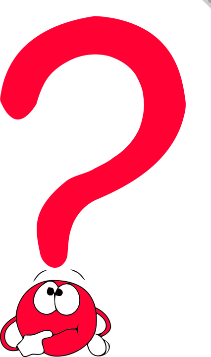 Используй высказывания: не хватает смелости, не может возразить, указать на её неправоту, выполнял все её прихоти.______________________________________________________________________________________________________________________________________________________________________________________________________Задание 12. Чем заканчивается сказка? За что наказала её рыбка? Раскрой скобки и дополни предложения. Запиши их в тетрадь.Как бы (кто?) высоко не вознеслась, но (что?) побеждает (что?) и (кто?) наказана за свою жадность и алчность. ________________________________________________________________________________________________________________________________________________________________________________________________________________________________________________________________________Задание 13. Дополни схему словами, используй текст сказки.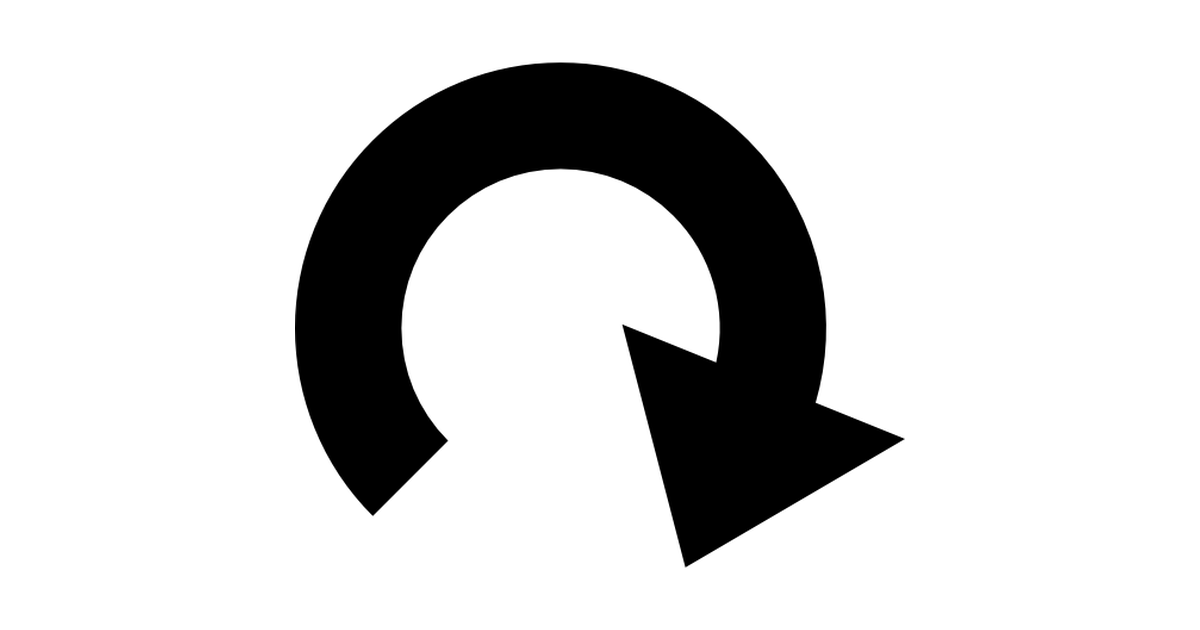 ______________________________________________________________________________________________________________________________________________________________________________________________________Проверь себяНаведи камеру своего телефона на QR-код и тебе откроется тест по сказке. Ответь на вопросы из теста.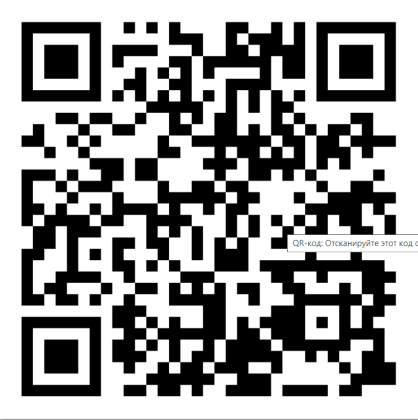 Порядок ведения и оформления тетрадей.1. Все записи в тетрадях следует оформлять каллиграфическим аккуратным почерком.2. Пользоваться шариковой ручкой с чернилами фиолетового (синего) цвета.3. Все подчеркивания делай только по линейке и только карандашом.4. Не стирай резинкой записи, сделанные ручкой.5. Ошибки зачёркивай аккуратно одной чертой. Сверху подписывай верный вариант. Не разрывай слова и не используй корректор.1.Старуха с разбитым корытом возле землянки.2.Старуха с новым корытом.3.Старуха возле новой избы.4.Старуха – столбовая дворянка.5.Старуха – вольная царица.6.Старуха с разбитым корытом возле землянки.Поведение старухиТребования старухиНастроение моряЦвет моря_________________________Попросила ____________________Море слегка _______________________________________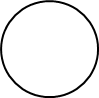 Ещё пуще _________________________Попросила ________________________________________синее мореНа чём свет стоит _________________________Захотела стать ___________________________________синее мореОсердилась пуще прежнего, по щеке _________________________Захотела стать ________________________________________синее море_________________________ лишь с очей ______________________велелаЗахотела стать ____________________На море ____________________